“精残政策进万家”政策汇编模板（2021年）“精残政策进万家”活动开展以来，各省精协积极收集学习与精神残疾人相关政策，现将部分省市精协及其它部门制作的政策汇编目录整理如下，供大家交流学习。各省可依据自身需求，对本省或县市政策进行梳理汇编，此模板供大家参考。汇编可摘取政策原文中重点内容，如政策条件、补贴标准、办理办法、政策出处等，每个政策几百字即可，方便大家理解。天津市政策汇编目录低保政策政策条件补贴标准办理办法     政策出处：《天津市民政局关于印发最低生活保障审核审批办法（试行）的通知》（津民发[2013]85号）社会救助托养服务一户多残护理补贴重度残疾人护理补贴困难残疾人生活补贴残疾人大病救助患危重病特困残疾人实施大病救助残疾人城乡居民养老保险补贴精神残疾人免费服药取暖初装费补贴残疾人个性化救助扶残助学金高中阶段残疾学生免费教育残疾人自主创业的补贴残疾人职业技能培训管理和补贴残疾人免费乘车冬季取暖补贴编写：天津市精神残疾人及亲友协会天津市河东区残疾人联合会（2017）辽宁省政策汇编目录辽宁省出台的相关政策农村困难家庭重性精神病患者救治工作城乡困难严重精神障碍患者医疗救助免费服药困难残疾人生活补贴和重度残疾人护理补贴实施以奖代补政策落实严重精神障碍患者监护责任辽宁省地市相关政策大连市严重精神障碍患者救治管理工作本溪市临时救助办法锦州市重性精神疾病患者免费服药和住院救助工作阜新市城乡困难家庭严重精神障碍患者医疗救助丹东东港市新农合重性精神病门诊慢病补助附件：精神残疾分级标准编写：辽宁省残联精神残疾人及亲友协会（2017）甘肃省政策汇编目录低保政策残疾人生活补助养老保险和医疗保险免费服药贫困重性精神病人精神科诊疗费用补助教育住房（待补充）托养康复（职业康复劳动）其他
     编写：     甘肃省精神残疾人及亲友协会（2018）福建省政策汇编目录基本免费乘坐市内公交车、地铁12385残疾人热线心理热线免费特殊教育福建省残疾人通讯资费优惠最低生活保障残疾人补助儿童康复救助补贴重度残疾人护理补助困难残疾人生活补贴养老保险和医疗保险扶持自主就业创业集中安置就业灵活就业窗口办理社保城乡居民基本医疗保险个人缴费免费服药精神病患者住院救助精神病患者康复救助住房托养残疾人托养服务对象补贴残疾人托养服务机构补贴一次性建设补帖计划生育特别扶助金严重精神障碍患者管理：对监护人以奖代补编写：福建精协（2019）上海市政策汇编目录一、上海精神残疾人相关福利政策残疾人证申请残疾人健康体检社区患者随访服务残疾人居家养护服务长效治疗药物政策无业贫困精神病人免费服药政策重度残疾人参加城乡居民基本医疗保险帮扶补助精神病患者自付医疗费减负政策困难残疾人生活补贴和重度残疾人护理补贴重度残疾人参加城乡居民基本养老保险代缴政策重残无业人员养老补助申请重残无业人员机构养护服务申请重残无业人员生活困难补助上海市长期护理保险（长护险）残疾人交通补贴申请就业培训政策社区服务资源600号门诊关爱服务日间康复中心阳光心园阳光基地上海市心理康复协会上海精神卫生飘扬的绿丝带 心境之家农园艺术康复职业康复服务法律法规其它资源精神卫生医疗机构名单 心理援助热线清单相关网站编写：上海市精神卫生中心 社工部（2021）北京市朝阳区精神卫生救治救助政策简编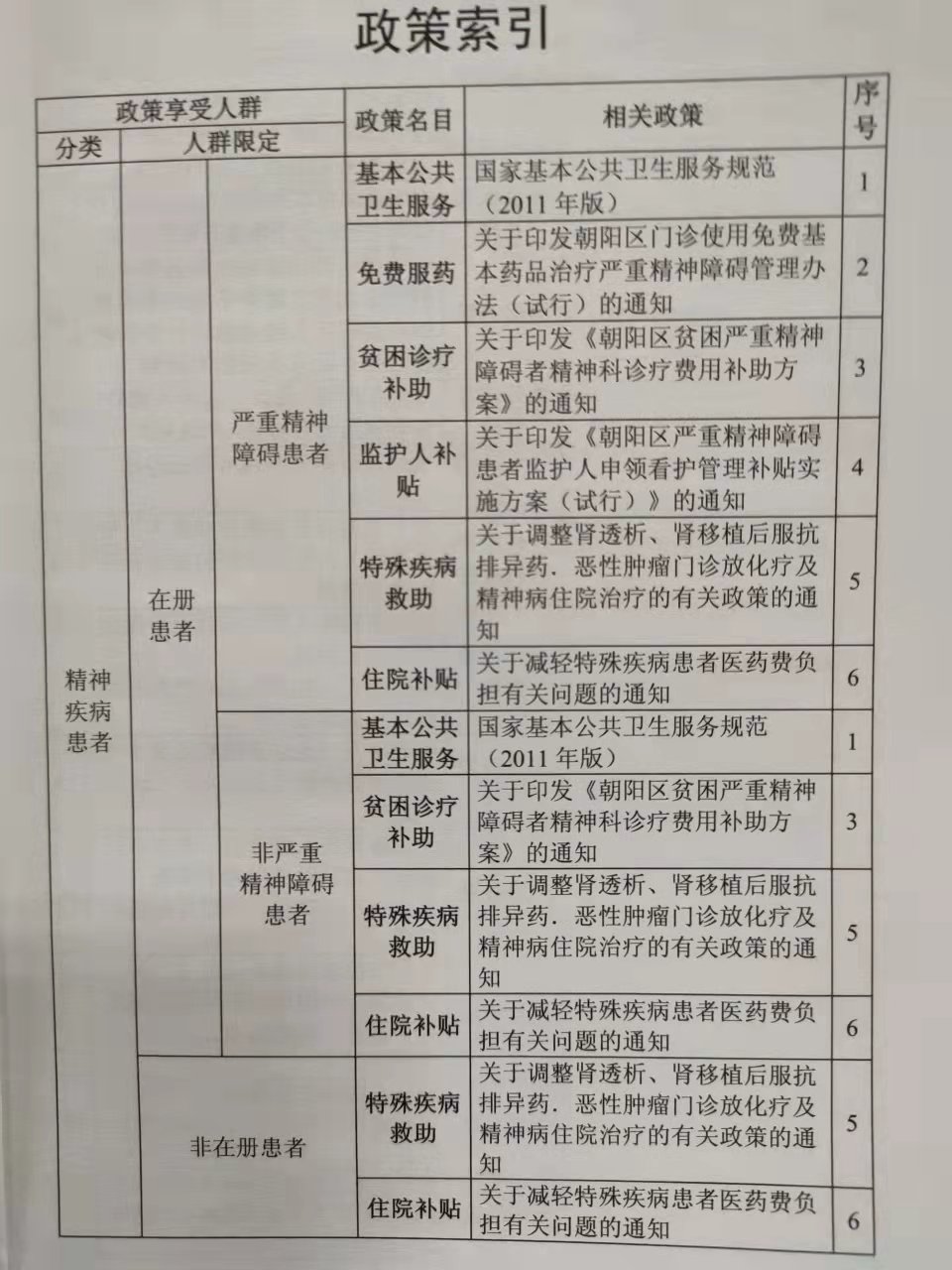 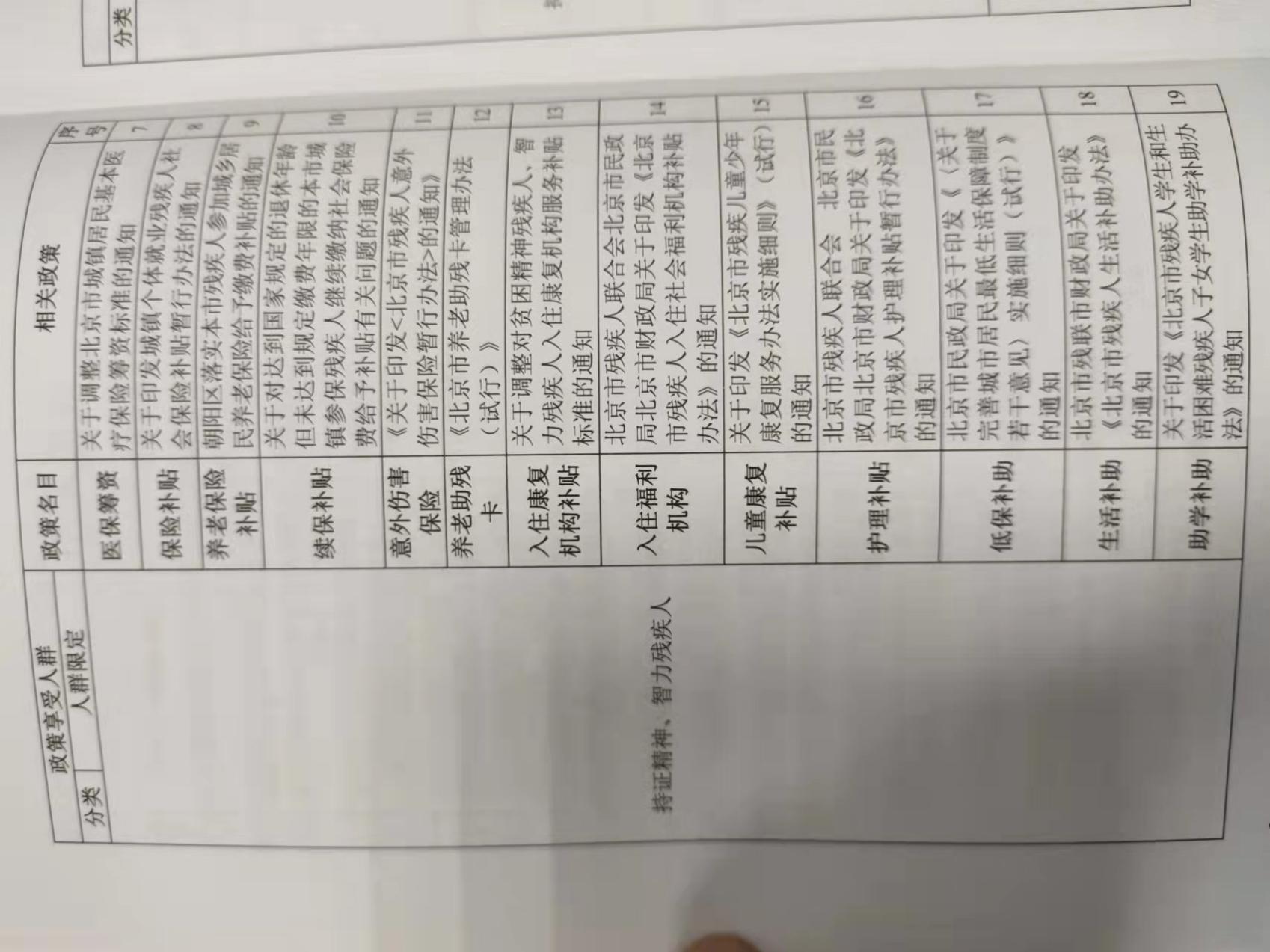 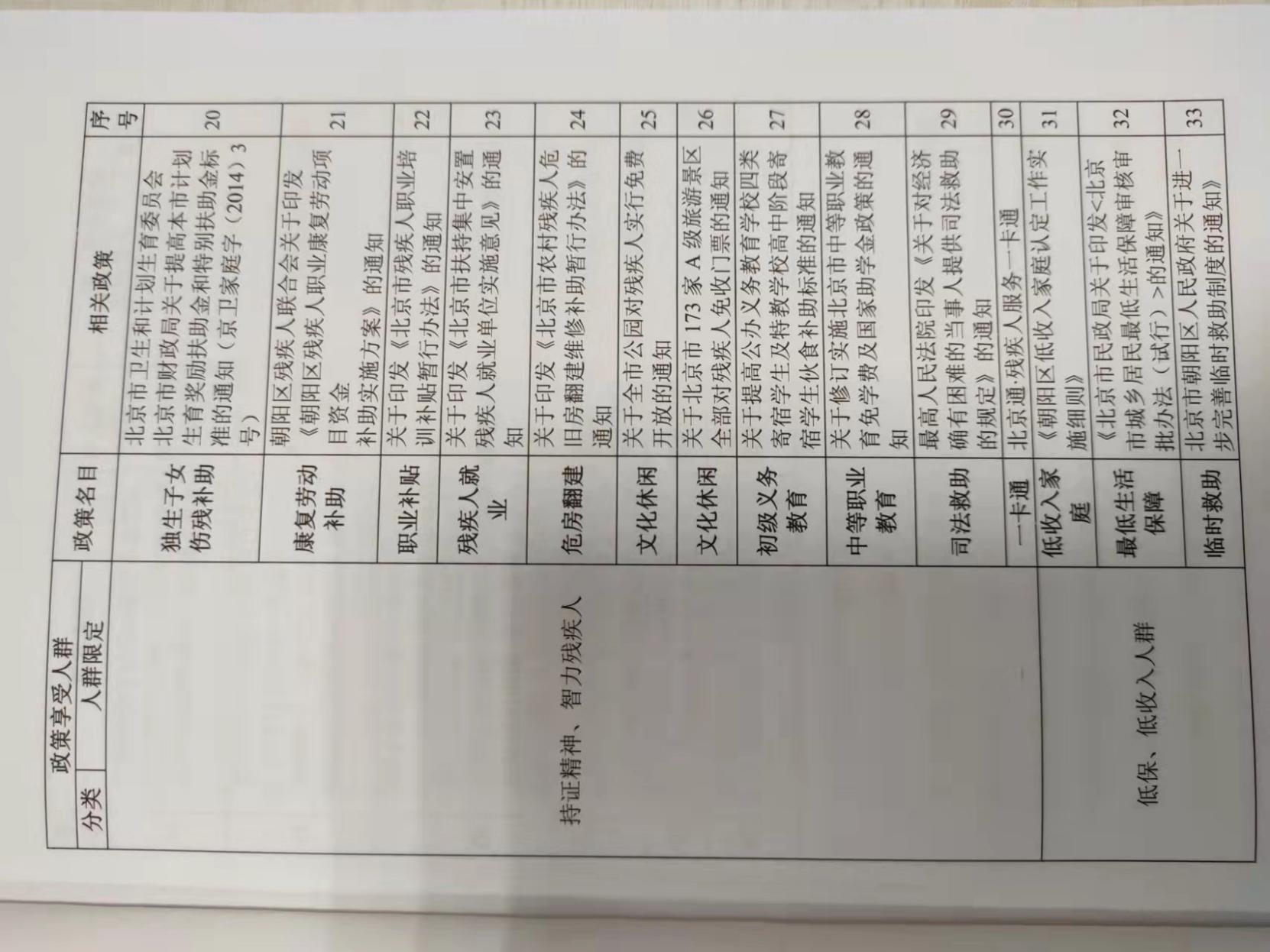 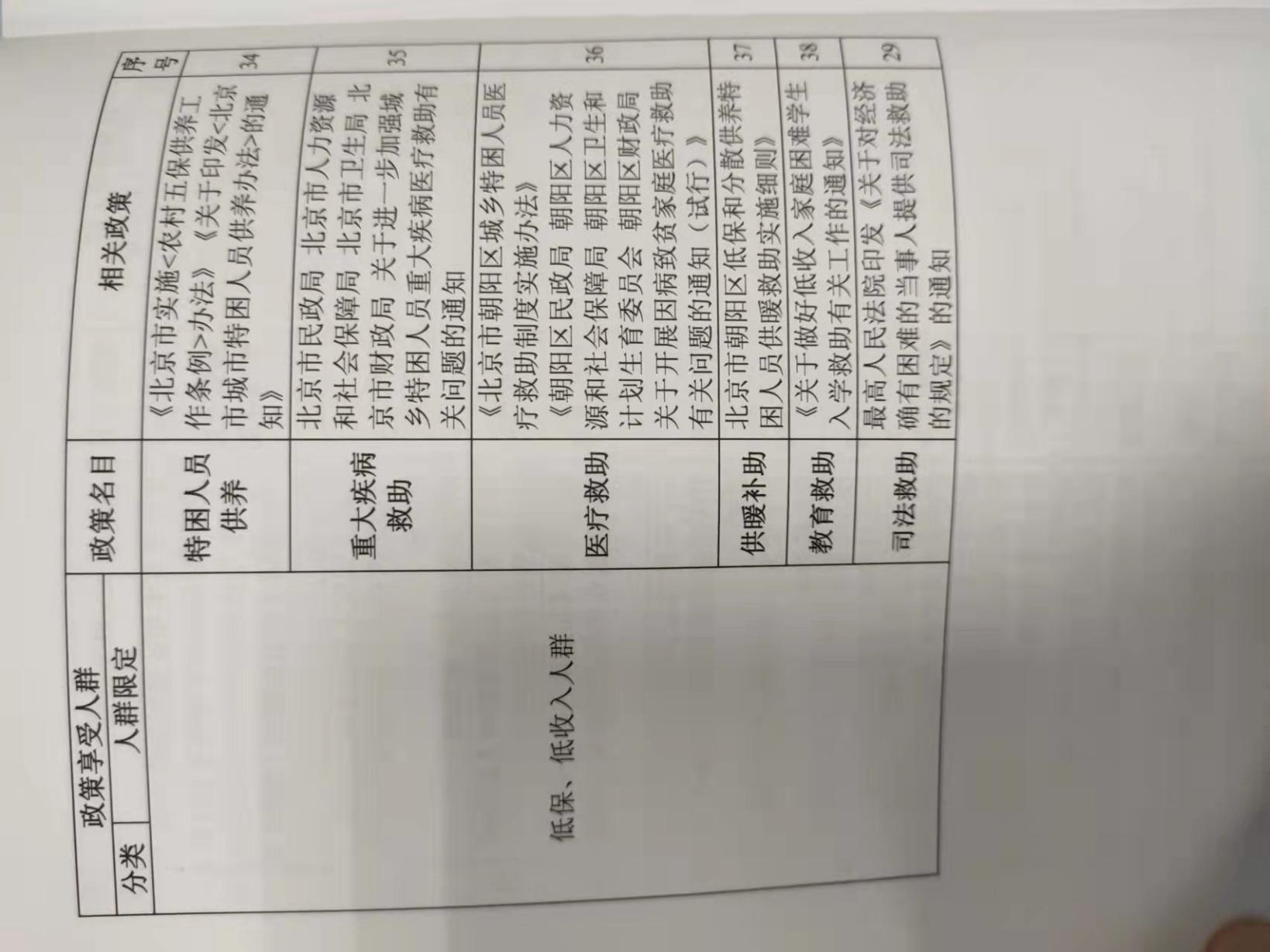 编写：    朝阳区开展全国精神卫生综合管理试点工作领导小组办公室（2016）北京市残疾人政策服务手册--精神残疾人卷（2013版）见北京市残联网站  政务信息  >  政策法规  >  政策解读http://www.bdpf.org.cn/n1508/n1509/n1511/c34730/content.html